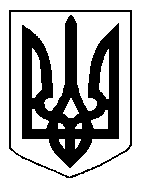 БІЛОЦЕРКІВСЬКА МІСЬКА РАДА	КИЇВСЬКОЇ ОБЛАСТІ	Р І Ш Е Н Н Я
від  31 жовтня 2019 року                                                                        № 4501-81-VIIПро припинення терміну дії договору оренди землі Товариству з обмеженою відповідальністю «ЕТАЛОН-2009»Розглянувши звернення постійної комісії з питань земельних відносин та земельного кадастру, планування території, будівництва, архітектури, охорони пам’яток, історичного середовища та благоустрою до міського голови від 11 вересня 2019 року №367/2-17, протокол постійної комісії з питань  земельних відносин та земельного кадастру, планування території, будівництва, архітектури, охорони пам’яток, історичного середовища та благоустрою від 10 вересня 2019 року №189, заяву Товариства з обмеженою відповідальністю «ЕТАЛОН-2009» від 04 липня  2019  року №3751, відповідно до ст. ст. 12, п. е) ч. 1 ст. 141  Земельного кодексу України, ст. 31 Закону України «Про оренду землі», п.34 ч.1 ст. 26 Закону України «Про місцеве самоврядування в Україні», рішення Білоцерківської міської ради від 03 листопада 2016 року №319-18-VІІ «Про затвердження Генерального плану міста Біла Церква», рішення Білоцерківської міської ради від 23 лютого 2017 року №478-26-VІІ «Про забезпечення ефективного управління землями в адміністративних межах м.Біла Церква», міська рада вирішила:1.Припинити договір оренди землі з Товариством з обмеженою відповідальністю «ЕТАЛОН-2009» для будівництва та обслуговування магазину продовольчих та непродовольчих товарів з відкритою автостоянкою за адресою: вулиця Таращанська, 191А, нежитлова будівля літера «Е», площею 0,4679 га з кадастровим номером: 3220489500:02:021:0736,  який укладений 01 липня 2013 року №52  на  підставі підпункту 10.1 пункту 10 рішення міської ради  від 20 червня 2013 року  №1002-43-VI «Про оформлення правовстановлюючих документів на земельні ділянки юридичним особам та фізичним особам підприємцям» та зареєстрований в Державному реєстрі речових прав на нерухоме майно  як інше речове право від 03.07.2013 року  №1526921,  відповідно до п. е) ч. 1 ст. 141 Земельного кодексу України, а саме: набуття іншою особою права власності на жилий будинок, будівлю або споруду, які розташовані на земельній ділянці. 2.Особі, зазначені в цьому рішенні звернутися до управління регулювання земельних відносин Білоцерківської міської ради для укладання додаткової угоди про припинення договору оренди землі від 01 липня 2013 року №52, відповідно до даного рішення, а також оформити інші документи, необхідні для вчинення цієї угоди.3.Особі, зазначені в цьому рішенні, зареєструвати припинення права оренди земельної ділянки в порядку, визначеному чинним законодавством України.4. Контроль за виконанням цього рішення покласти на постійну комісію з питань  земельних відносин та земельного кадастру, планування території, будівництва, архітектури, охорони пам’яток, історичного середовища та благоустрою.Міський голова                                          	                                                     Г. Дикий